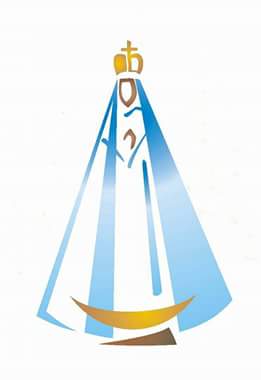 INSTITUTO PARROQUIAL NUESTRA SEÑORA DEL VALLE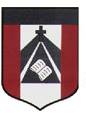 Queridas familias:Espero se encuentren bien. Comenzaremos la segunda semana, recuerden que:Todo tiene que quedar en el cuaderno, se puede imprimir y pegar las hojas o copiar . Se  deben enviar los trabajos y las dudas al mail :          mfrontera@institutonsvallecba.edu.ar )Nos encomendamos a la Virgen del Valle, que nos proteja con su manto.Wednesday, March 25th              3rd grade         WE ARE IN AUTUMN !! 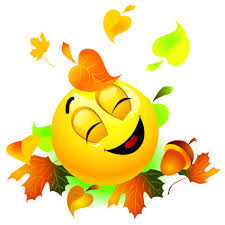 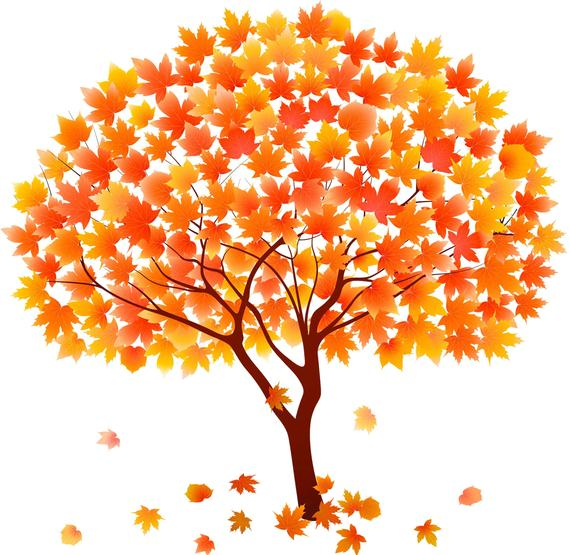 Watch the video “Orange, yellow, red and brown “  https://youtu.be/Co-gRUgMSfI  ( mirar el video ) Look , count and write the number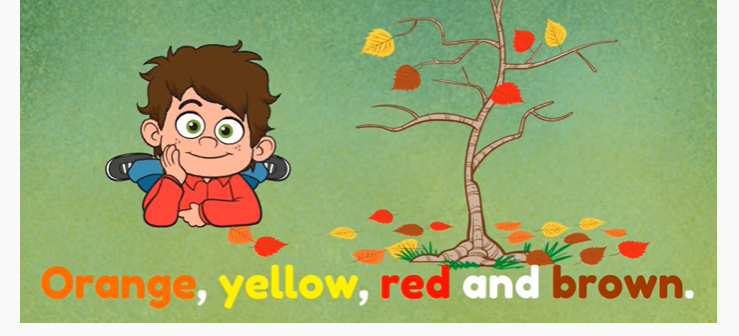     ( Contar y escribir el número ,  cuántas hojas son de ese color )ORANGE   ____________________YELLOW  ____________________RED _______________________BROWN   ____________________ C ) Colour the leaves  (colorear )       BROWN                    YELLOW                 ORANGE 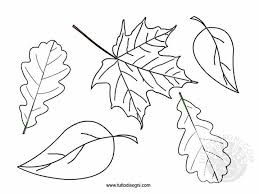                       RED                                       GREEN ¡GRACIAS POR EL ACOMPAÑAMIENTO, DEDICACIÓN Y ESFUERZO!     SALUDOS CORDIALESMISS MARIANA